    桃園市進出口商業同業公會 函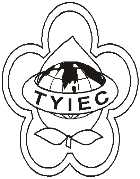          Taoyuan Importers & Exporters Chamber of Commerce桃園市桃園區春日路1235之2號3F           TEL:886-3-316-4346   886-3-325-3781   FAX:886-3-355-9651ie325@ms19.hinet.net     www.taoyuanproduct.org受 文 者：各相關會員發文日期：中華民國109年8月10日發文字號：桃貿豐字第20230號附    件：主   旨：有關「食品及相關產品標示宣傳廣告涉及不實誇張易生誤解或醫療效能認定準則」第四條、第六條修草案，業經衛生福利部於中華民國109年8月4日以衛授食字第1091202203號令修正發布，請查照。說   明：     ㄧ、依據桃園市政府衛生局109年8月5日衛授食管         字第1090090869號函辦理。     二、旨揭草案業經衛生福利部109年3月11日以衛         授食字第1091200354號公告於行政院公報，踐         行法規預告程序。     三、旨揭公告請至行政院公報資訊網、衛生       福利部網站「衛生福利法規檢索系統」下      「最新動態」網頁或衛生福利部食品藥物管       理署網站「公告資訊」下「本署公告」網頁       自行下載。理事長  簡 文 豐